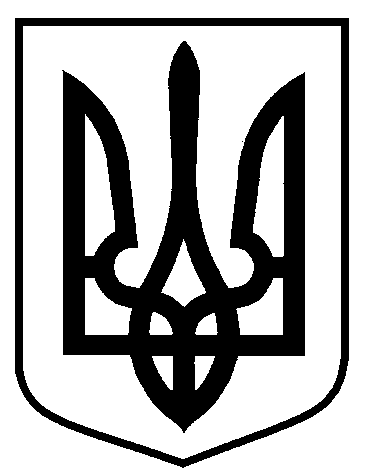 Сумська міська радаВиконавчий комітетРІШЕННЯвід  12.11.2019   № 655На підставі поданої заяви та документів, відповідно до статті 8-1 Житлового кодексу Української РСР, Порядку переведення дачних і садових будинків, що відповідають державним будівельним нормам, у жилі будинки, затвердженого постановою Кабінету Міністрів України від 29.04.2015 № 321, керуючись статтею 40 Закону України «Про місцеве самоврядування в Україні», виконавчий комітет Сумської міської ради ВИРІШИВ:Перевести садовий будинок загальною площею 158,4 кв.м в жилий за адресою: вул. Європейська, Х, м. Суми, який є власністю Заявника 1.В.о. міського головиз виконавчої роботи                                                                В.В. Мотречко     Кривцов 700-103Розіслати: Кривцову А.В., заявнику	Про переведення садового будинку в жилий за адресою: вул. Європейська, Х,  м. Суми